Morris & District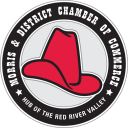 Chamber of CommerceMinutesFeb 11, 2019 Georges RestaurantIn attendance, Pat Schmitke (President), Helga Hoppner (Director), Ruth Murray (Director), Tara Mills(Director), Justin (Director) Melissa Marion, Don Plett, Christine Edel, Regular Meeting Called to order at 12:11, Agenda- Approved by Ruth    , 2nd by Helga Minutes –  Minutes moved by Melissa Marion, 2nd by Ruth MurrayCorrespondence-  Treasurer Report- Helga Hoeppner-  Helga went over the financial statement.  2018 Expense paid and updated. Administrative Assistant Report- Cheryl Crick-  No ReportMembership Report- Kathy Corbel -  N/ATourism Report- Tara Mills-  develop outline, partnership with MelissaSpecial Event Report- Justin Voris-  AGM well attended, everyone enjoyed the evening.  Appreciated the media coverage.Morris Multiplex Report- Town of Morris Report- Ruth Murray- President Report- Pat Schmitke-  Congratulation to the community for a successful winter carnivalMembers at Large ReportValley Ag Report- Christine Edel spoke about the AGM on December 6,2018. They had a great turnout and 47 memberships were purchased.  Lorne & Chris Hamblin- Spoke about the Deaf Curling Program that is coming to our community for the next 4 years.  This will be great for the economy and business of the community.  There will also be a fun curling league for businesses on Mondays from 7:00-8:30 PM.  Great way to get out and mingle with other Chamber Members.Old BusinessAGM & Awards-  The event is planned for January 18,2019. Cheryl has most of the planning done.  Bigway & Santa Lucia are catering the event.  Awards have been order. Chamber Selfie Elfie Contest-  Was a success. Everyone in the community seemed to enjoy this activity. Was well received by customers and business. Christmas Lights- Was successful again this year!2019 Central Manitoba Visitor Guide- Vern May from the Pembina Valley Tourism spoke about new guide. He spoke about its not just for summer, 12000 guides will be printed, Morris will be a star attraction in the province.  It will be promoted by social media, blogging etc…New Business1)Chamber Bucks Revamp-  Cheryl has been working on doing a revamp on the Chamber Bucks.  She will put a few more ideas together with Melissa Marion and will bring it back to executive.Adjournment of meeting at  1:11 PMNext meeting will be Monday January 14, 2018 Morris Multiplex Canteen